From: James Curtis Jr <jamesjr@jecjef.net> To: economics@jecjefuniversity.org, igri@jecjefuniversity.org Date: July 29, 2020 at 12:37 PM Subject: 2020-07-29, "Thank you for standing strong." $16 a month - AFT/(Teachers) 'Faculty Associate Membership' receipt, deducted from account 72823, sent to James Curtis Jr, President of the Education Foundation. July 29, 2020, James Curtis Jr successfully joins the American Federation of Teachers.Motive for AFT Membership of James Curtis Jr1. 'Faculty Associate Membership', parallel to 'Lifetime Faculty Appointment' and recommendation (AAHEA 2020).2.9.3.1.i. " entitles you to $1,000,000 in occupational liability insurance, legal defense for liability incurred", 3.1.ii.ix. "underrepresented", 3.1.iii. "virtual".12027187796.07292020.01,Jump to navigationAmerican Federation of Teachers logoYOU ARE HEREHomeJoin the AFT - Associate MembershipFACULTY ASSOCIATE MEMBERSHIPThe American Federation of Teacher (AFT) is a union dedicated to improving the work-life of the hundreds of thousands of adjunct professors teaching in colleges and universities across the country. We are organizing to build collective bargaining power, community and resources for a vital yet underrepresented majority of university faculties. Education is a public good, so we need to provide our students with a secure, respected faculty. Together, we can achieve what we cannot as individuals. Join us.Ready to join?More information about the AFTAFT is the largest higher education union in the country, representing over 130,000 higher education faculty, professional staff and graduate employees. The AFT higher education department mission is to help our affiliates and their members prosper in the face of political, economic and technological forces challenging the most basic assumptions about the union's role on campus.For $132 a year ($11/month), your AFT membership entitles you to $1,000,000 in occupational liability insurance, legal defense for liability incurred on the job, plus a host of exclusive member benefits including useful travel and insurance discounts that make it easier to advance your career and enjoy your free time. Join today.More information about joining a unionHere's a helpful FAQ(link is external), assembled by adjuncts in Philadelphia, but applicable to most situations around the country.Ready to join?STAY CONNECTEDFacebookTwitterYouTubeRSSText MessageTumblrRandi WeingartenPRESIDENTLorretta JohnsonSECRETARY-TREASUREREvelyn DeJesusEXECUTIVE VICE PRESIDENTOur MissionThe American Federation of Teachers is a union of professionals that champions fairness; democracy; economic opportunity; and high-quality public education, healthcare and public services for our students, their families and our communities. We are committed to advancing these principles through community engagement, organizing, collective bargaining and political activism, and especially through the work our members do.ContactAFT StoreCareers at AFTPrivacy Policy© American Federation of Teachers, AFL-CIO.  All rights reserved.Photographs and illustrations, as well as text, cannot be used without permission from the AFT.07292020.02.9,I am joining AFT Academics!preferredpreferredUniversities I work at1. 1987-1989, Assistant to the Music Teacher, Orchestra, Solo and Ensemble, Regional competitions, P.W.C. VA.2.9. 1989-1991 (Pre-College) Calculus Teaching Assistant, D.C. Public Schools, and Assistant to the Music Teacher, including D.C. Parks and Recreation.3. 1991-1993, Chair, James Dickerson Carr Society, African-American Scholars, RU-Camden, N.J.4. 1993-1996 Chair, VP, President, Phi Sigma Pi, Alpha Tau Chapter, & HUSA (paid) Director/volunteer, HU, W.D.C.5. 1997-2001, graduate school, GTA, Instructor, Fellow, OSU Columbus, OH, OWU Delaware, OH and, University of Colorado-Denver.6. 2005-2009, (paid)/Volunteer Instructor, local nonprofits, CUM, NCBC, W.D.C. area.7. 04-2010-2013, 2014-2020, Volunteer Instructor, nonprofit, EF,  W.D.C. area.Sign me up for text alertsYesHow did you hear about AFT Academics? 2020 NewsletterDues Amount$ 11.00Total  *Monthly* draft$ 16.00COPE Amount  $0$1$3$5other*Monthly on the 27th on each monthcredit/debit cardbank draftaccount typechecking  savingI agree to be a member of AFT Academics, authorize AFT Academics to represent me to the fullest extent of the law, and accept the terms of the agreement below.By providing the information on this form, I authorize AFT Academics - Local 06593 and the American Federation of Teachers (AFT) to deduct dues for membership per the above information and in accordance with the AFT Academics - Local 06593 constitution, the state constitution and the AFT constitution. Dues payments are not deductible as charitable contributions for federal income tax purposes, but a portion thereof may be deductible as a miscellaneous itemized deduction. The dues amount may change if authorized according to the requirements of the local, state or national constitutions. If this happens, I authorize my bank or credit card to adjust my payment when notified by AFT Academics - Local 06593. I agree this authorization remains in effect until terminated in writing by me or until AFT Academics - Local 06593 is given written notification of my separation from my employer and/or the bargaining unit.I have read and agree to make the voluntary COPE contributions described below.COPE DISCLOSURE: I hereby authorize a monthly contribution to the COPE in the amount indicated above. This authorization is signed freely and voluntarily and not out of any fear of reprisal, and I will not be favored nor disadvantaged because I exercise this right. I understand this money will be used to make political contributions. COPE may engage in joint fundraising efforts with AFT COPE and/or the AFL‐CIO. This voluntary authorization may be revoked at any time by notifying COPE in writing of the desire to do so. Contribution or gifts to COPE are not deductible as charitable contributions for federal income tax purposes. Contributions cannot be reimbursed or otherwise paid by any other person or entity.Draw your signatureClearContact us© American Federation of Teachers. AFL - CIO. All rights reservedVersion 3.807292020.03, ReceiptFrom: AFT Online Forms Console <info@aft.org>To: James Curtis Jr <jamesjr@jecjef.net>Date: July 29, 2020 at 12:02 PMSubject: Thank you for standing strong.Dear James Curtis Jr:On behalf of the more than 1.7 million members in American Federation of Teachers we would like to welcome you as a member of AFT Academics, local 06593. The AFT represents higher education faculty (including both full- and part-time), professional staff and graduate employees, in all sectors of higher education—public and private, two-year and four-year institutions of higher education.AFT Academics is dedicated to creating a just, sustainable, and engaged academy by empowering the people who make it run. Through solidarity, direct action, and legislative efforts we can win on the issues that impact academic workers, our students, and our communities.This letter confirms your authorization of a once monlthy dues payment to the AFT Academics, local 06593. The details are as follows:Dues amount: $11.00PAC amount: $5.00Total: $16.00Method of payment: Bank DraftPayment Schedule: AFT Academics dues draw once monthlyYou will receive written notification in the event of any changes to the dues amount. If at any time you separate from your current employer and/or are no longer a member of the bargaining unit and/or no longer wish to be a member of, AFT Academics, local 06593, you can discontinue dues deduction by sending us notification in writing to the following address (please allow 30 days for processing):Attention: Jason Wedemeyer, AFT Academics, local 06593, , , .If you have any questions, please contact Jason Wedemeyer at or info@aftacademics.org.Keep standing up and showing up. Your presence and your activism are so important. Thanks again for keeping our union strong.James 2141927-2267541, Education Foundation, c/o James Curtis Jr, PO Box 3126, Washington, D.C. 20010, info@jecjefuniversity.org, 12027187796.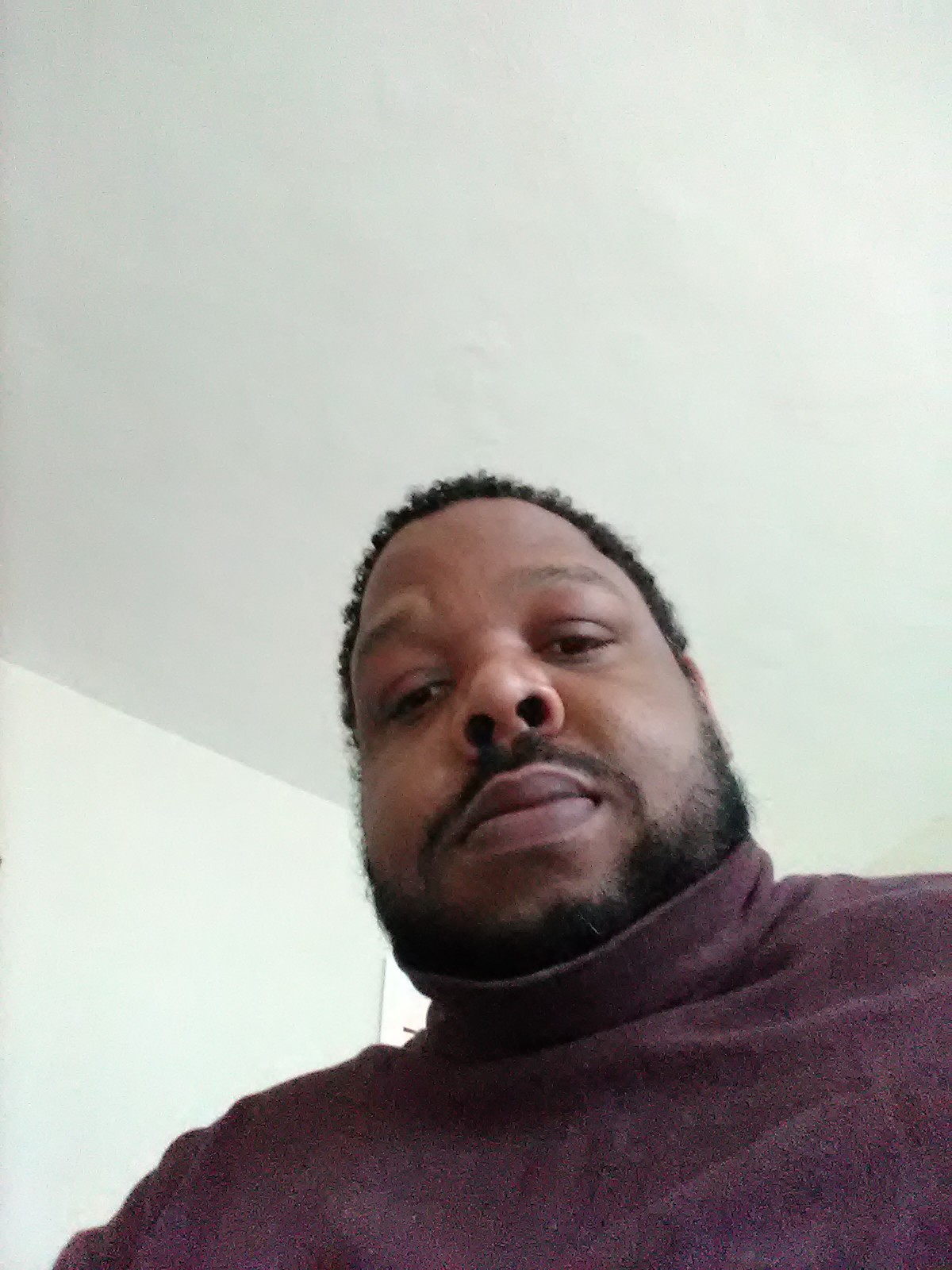 